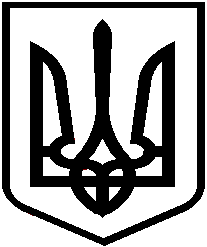 Дошкільний навчальний заклад (ясла-садок) №16 «Дружба» комбінованого типу25491  м. Кропивницький, вул. Металургів, 34а, тел. 30-25-64,E-mail: dnz-16@ukr.net  Код ЄДРПОУ 32791421НаказВід 21.10.2020р.                                                                                     №  105/оПро заходи щодо запобігання та протидії проявам булінгу у ДНЗ №16Відповідно до Законів України «Про освіту», статті 11 Закону України «Про запобігання і протидію домашньому насильству», Порядку взаємодії суб’єктів, що здійснюють заходи у сфері запобігання і протидії домашньому насильству і насильству за ознакою статті, затвердженого постановою Кабінету Міністрів України від 22 серпня 2018 року № 658, Порядку розгляду звернень та повідомлень з приводу жорстокого поводження з дітьми або загрози його вчинення, затвердженого спільним наказом Міністерства соціальної політики України, Міністерства внутрішніх справ України, Міністерства освіти і науки України, Міністерства охорони здоров’я України від 19.08.2014 № 564/836/945/577, Методичних рекомендацій щодо виявлення, реагування на випадки домашнього насильства і взаємодії педагогічних працівників з іншими органами та службами, затверджених наказом Міністерства освіти і науки України від 02.10.2018 № 1047, листа Міністерства освіти і науки України від 29.12.2018 № 1/9-790 «Щодо організації роботи у закладах освіти з питань запобігання і протидії домашньому насильству та булінгу», з метою виявлення та протидії булінгу серед учасників освітнього процесу, швидкого реагування на такі випадки,НАКАЗУЮ:Затвердити план заходів щодо запобігання та протидії проявам булінгу у  закладі дошкільної освіти (Додаток 1)Створити комісію та призначити відповідальних з розгляду випадків булінгу серед учасників освітнього процесу у такому складі:Голова комісії     – Полонська Т.П.,  вихователь - методистСекретар комісії  – Ємельянова Т.О. ,музичний керівникЧлени комісії: Чуйкова О.В., – голова батьківського комітету                           Гречка Ю.В. – сестра медична старша2.Засідання комісії проводити у випадку письмової заяви директору.З метою профілактики проявів негативної поведінки учасників освітнього процесу, чиї дії у майбутньому можуть кваліфікуватися як булінг, невідкладно скликати засідання комісії та залучати батьків до її засідань.      За потреби, до роботи комісії залучати уповноважених осіб Національної поліції України та Служби у справах дітей.Голові комісії Полонській Т.П. постійно проводити роз’яснювальну роботу із педагогами та батьками щодо їх відповідальності за дії, які прирівнюються до булінгу. Провести інструктаж для всіх працівників закладу освіти, в ході якого висвітлити питання: правила поведінки здобувачів освіти в закладі освіти; план заходів закладу освіти, спрямованих на запобігання та протидію булінгу (цькуванню); інформацію про уповноважену особу для здійснення невідкладних заходів реагування у випадках виявлення фактів насильства (булінгу) та отримання заяв/повідомлень від постраждалої дитини чи інших осіб; процедуру подання учасниками освітнього процесу заяв про випадки булінгу (цькування) в закладі освіти (форма заяви, примірний зміст, терміни та процедуру розгляду відповідно до законодавства тощо); телефони довіри.Довести до відома усіх педагогічних працівників про персональну відповідальність за випадки булінгу з їх боку чи спробу втаємничення таких випадків зі сторони батьків, вихованців чи колег по роботі.З даним наказом ознайомити усіх педагогічних працівників.Копію даного наказу розмістити на офіційному сайті ДНЗ №16Контроль за виконанням наказу залишаю за собою.       Директор                                            Людмила  ВОЗНЮК